 Common Unit to Manage GFATM Grant for HIV, T.B and Malaria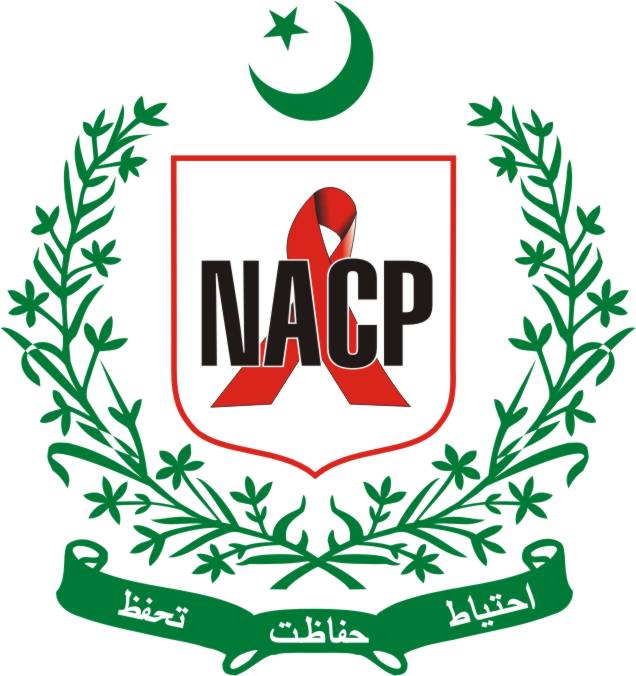 Office of the Principal Recipient – The Global Fund (NFR Grant)Ministry of National Health Services Regulation & Coordination; IslamabadExpression of Interest (EOI) application formEOI No. 004/2019Outcome Study of ART Centres:To collect and analyses quantitative and qualitative data that can be used to better understand the dynamics of the current HIV care cascade and identify the opportunities for improving ART uptake and retention.To confirm the quality of the data being collected and reported by ART centresKey requirements:Completed EOIs must be submitted through courier till 11:00 am May 02, 2019.Applicants should submit all documents included as part of the submission should be in Arial/Calibri, 12 pt, in single spacingApplicants should observe the word limit; additional words outside the limit will be disregarded.EOIs/Application(s) review schedule:	Short listing criteria for EOIs(Individual Consultant)Information about the applicant:2-	Please provide detail of each consultancy (completed) as per following table. Please   use one table for each project. You can add more table as per need:3-	Please provide detail of HIV/AIDS related projects(completed). Please use one tablet for each project. You can add more table as per need:  3-	Additional capacity statement:Please include additional information to highlight your capacity to deliver NACP CMU PR-GFATM in this consultancy:	4- Similar work experience in the evaluation & impact studies, please use one tablet for each project. You can add more table as per need: 5- Required documents:Filled EOI Application FormUpdated ResumeNote:	Two set of above documents must be sealed in envelope, clearly mentioning “EOI Number and title of the consultancy6- Method of procurement:The consultant will be selected as per PPRA Procurement of Consultancy Services Regulations 2010, under the fixed budget consultancy E I &II	7- Annexure:TORs for ART Outcome Study: Site level data collection and analysisAbove TORs are uploaded separately at www.nacp.gov.pk and part of this document.StageDateEOIs to be received byMay 02, 2019Evaluation of EOIs 03-10 May 2019Issuance of RFP to shortlist applicants ( After the approval of competent authority)14 May 2019S#ParticularMax. PointsAQualification18MBBS with MPHMBBS=10 Marks, MPH= 8 Marks (3years post MPH experience)18BExperience in Public Health Consultancy (05 marks / project)301-2 consultancies103-5 consultancies256 and above 30C Work Experience in HIV/AIDS related projects (07 marks/project)421-2 project(s)143-5 project(s)356 and above project(s)42DSimilar Work Experience of Evaluation Studies10Evaluation Studies =5 5Impact studies with health sector =55Total (A+B+C+D)100Minimum Marks required for qualification60Name of Applicant:Full postal address, including country:Website (if any):Email:Phone:Consultancy name:Duration:Geographical location / country of the project/consultancy:Funding organisation/client:Contact details of a reference at the funding organisation:Relevance to this consultancy in terms of technical area with this EOI300 words maxConsultancy/Project name:Duration:Geographical location / country of the project/consultancy:Funding organisation/client:Contact details of a reference at the funding organisation:Relevance to this consultancy in terms of technical area with this EOI300 words maxTile of study/project:Date of assignment:Funding organisation/client:Outcome of studiesMaximum words: 1000Please provide one copy of evaluation & impact studies